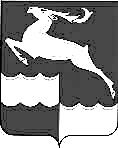 АДМИНИСТРАЦИЯ КЕЖЕМСКОГО РАЙОНАКРАСНОЯРСКОГО КРАЯПОСТАНОВЛЕНИЕ15.04.2024		       			  № 293-п			                   г. КодинскО внесении изменений в постановление Администрации Кежемского района от 07.09.2022 № 608-п «Об утверждении административного регламента предоставления муниципальной услуги «Предоставление сведений, документов, материалов, содержащихся в государственных информационных системах обеспечения градостроительной деятельности»В соответствии с Федеральным законом от 27.07.2010 № 210-ФЗ «Об организации предоставления государственных и муниципальных услуг», Градостроительным Кодексом Российской Федерации, Постановлением Правительства Российской Федерации от 20.07.2021 № 1228 «Об утверждении Правил разработки и утверждения административных регламентов предоставления государственных услуг, о внесении изменений в некоторые акты Правительства Российской Федерации и признании утратившими силу некоторых актов и отдельных положений актов Правительства Российской Федерации», постановлением Администрации Кежемского района от 08.12.2010 № 1556-п «О порядке разработки и утверждения административных регламентов оказания муниципальных услуг», руководствуясь ст.ст. 17, 18, 20, 32 Устава Кежемского района, ПОСТАНОВЛЯЮ:1 Внести изменение в приложение к постановлению Администрации Кежемского района от 07.09.2022 № 608-п «Об утверждении административного регламента предоставления муниципальной услуги «Предоставление сведений, документов, материалов, содержащихся в государственных информационных системах обеспечения градостроительной деятельности» (в редакции постановления Администрации Кежемского района от 01.03.2023 №155-п):1.1. Дополнить пунктом 2.20. следующего содержания:«2.20. Порядок оставления запроса о предоставлении сведений, документов, материалов, содержащихся в государственных информационных системах обеспечения градостроительной деятельности (ГИСОГД) без рассмотрения.Заявитель вправе обратиться в уполномоченный орган местного самоуправления, организацию с заявлением об оставлении запроса о предоставлении сведений, документов, материалов, содержащихся в государственных информационных системах обеспечения градостроительной деятельности (ГИСОГД) без рассмотрения по форме согласно Приложению № 8 в порядке, установленном пунктом 2.2 настоящего Административного регламента, не позднее рабочего дня, предшествующего дню окончания срока предоставления услуги.На основании поступившего заявления об оставлении запроса о предоставлении сведений, документов, материалов, содержащихся в государственных информационных системах обеспечения градостроительной деятельности (ГИСОГД) без рассмотрения уполномоченный орган местного самоуправления, организация принимает решение об оставлении запроса о предоставлении сведений, документов, материалов, содержащихся в государственных информационных системах обеспечения градостроительной деятельности (ГИСОГД) без рассмотрения.Решение об оставлении запроса о предоставлении сведений, документов, материалов, содержащихся в государственных информационных системах обеспечения градостроительной деятельности (ГИСОГД) без рассмотрения направляется заявителю по форме, приведенной в Приложении № 9 к настоящему Административному регламенту, способом, указанным заявителем в заявлении об оставлении запроса о предоставлении сведений, документов, материалов, содержащихся в государственных информационных системах обеспечения градостроительной деятельности (ГИСОГД) без рассмотрения, не позднее рабочего дня, следующего за днем поступления запроса о предоставлении сведений, документов, материалов, содержащихся в государственных информационных системах обеспечения градостроительной деятельности (ГИСОГД).Оставление запроса о предоставлении сведений, документов, материалов, содержащихся в государственных информационных системах обеспечения градостроительной деятельности (ГИСОГД) без рассмотрения не препятствует повторному обращению заявителя в уполномоченный орган местного самоуправления, организацию за предоставлением услуги.»1.2. Пункт 5.2 дополнить подпунктом 10 следующего содержания:«10) приостановление предоставления государственной или муниципальной услуги, если основания приостановления не предусмотрены федеральными законами и принятыми в соответствии с ними иными нормативными правовыми актами Российской Федерации, законами и иными нормативными правовыми актами субъектов Российской Федерации, муниципальными правовыми актами. В указанном случае досудебное (внесудебное) обжалование заявителем решений и действий (бездействия) КГБУ «МФЦ», работника КГБУ «МФЦ» возможно в случае, если на КГБУ «МФЦ», решения и действия (бездействие) которого обжалуются, возложена функция по предоставлению соответствующих муниципальных услуг в полном объеме в порядке, определенном частью 1.3 статьи 16 Федерального закона от 27.07.2010 № 210-ФЗ «Об организации предоставления государственных и муниципальных услуг».1.3. Дополнить приложением № 8 к Административному регламенту предоставления муниципальной услуги «Предоставление сведений, документов, материалов, содержащихся в государственных информационных системах обеспечения градостроительной деятельности» согласно приложению 1 к настоящему постановлению.1.4. Дополнить приложением № 9 к Административному регламенту предоставления муниципальной услуги «Предоставление сведений, документов, материалов, содержащихся в государственных информационных системах обеспечения градостроительной деятельности» согласно приложению 2 к настоящему постановлению.2. Контроль за исполнением постановления оставляю за собой.3. Постановление вступает в силу со дня, следующего за днем его официального опубликования в газете «Кежемский Вестник» и подлежит размещению на официальном сайте муниципального образования Кежемский район Красноярского края.Исполняющий полномочияГлавы района								            С.А. ФраиндтПриложение 1к постановлению Администрации районаот 15.04.2024 № 293-пПриложение № 8к Административному регламенту предоставления муниципальной услуги «Предоставление сведений, документов, материалов, содержащихся в государственных информационных системах обеспечения градостроительной деятельности»З А Я В Л Е Н И Еоб оставлении запроса о предоставлении сведений, документов, материалов, содержащихся в государственных информационных системахобеспечения градостроительной деятельности (ГИСОГД) без рассмотрения"__" __________ 20___ г.Прошу оставить_______________________________________________от________________№_________________ без рассмотрения.(дата и номер регистрации)Приложение:___________________________________________________________ Номер телефона и адрес электронной почты для связи:_______________________Результат рассмотрения настоящего заявления прошу:Приложение 2 к постановлению Администрации районаот 15.04.2024 № 293-пПриложение № 9к Административному регламенту предоставления муниципальной услуги «Предоставление сведений, документов, материалов, содержащихся в государственных информационных системах обеспечения градостроительной деятельности»ФОРМАКому ____________________________________(фамилия, имя, отчество (при наличии) застройщика, ОГРНИП (для физического лица, зарегистрированного в качестве индивидуального предпринимателя) –  для физического лица, полное наименование застройщика, ИНН, ОГРН – для юридического лица,_________________________________________почтовый индекс и адрес, телефон, адрес электронной почты)РЕШЕНИЕ
 об оставлении запроса о предоставлении сведений, документов, материалов, содержащихся в государственных информационных системахобеспечения градостроительной деятельности (ГИСОГД) без рассмотрения На основании Вашего заявления от ______________ № ______________ 
                            				                                            (дата и номер регистрации)об оставлении ___________________________________________________ без рассмотрения _____________________________________________ ________________________________________________________________________________ (наименование уполномоченного на предоставление сведений органа местного самоуправления, организации)принято решение об оставлении _________________________________________________ от ______________ № ______________ без рассмотрения.                            (дата и номер регистрации)Дата(наименование уполномоченного на предоставление сведений органа местного самоуправления, организации)1. Сведения о застройщике1. Сведения о застройщике1. Сведения о застройщике1.1Сведения о физическом лице, в случае если застройщиком является физическое лицо:1.1.1Фамилия, имя, отчество 
 (при наличии)1.1.2Реквизиты документа, удостоверяющего личность (не указываются в случае, если застройщик является индивидуальным предпринимателем)1.1.3Основной государственный регистрационный номер индивидуального предпринимателя1.2Сведения о юридическом лице:1.2.1Полное наименование1.2.2Основной государственный регистрационный номер1.2.3Идентификационный номер налогоплательщика – юридического лицанаправить в форме электронного документа в личный кабинет в федеральной государственной информационной системе "Единый портал государственных и муниципальных услуг (функций)"/ на региональном портале государственных и муниципальных услугнаправить в форме электронного документа в личный кабинет в федеральной государственной информационной системе "Единый портал государственных и муниципальных услуг (функций)"/ на региональном портале государственных и муниципальных услугнаправить в форме электронного документа в личный кабинет в федеральной государственной информационной системе "Единый портал государственных и муниципальных услуг (функций)"/ на региональном портале государственных и муниципальных услугнаправить в форме электронного документа в личный кабинет в федеральной государственной информационной системе "Единый портал государственных и муниципальных услуг (функций)"/ на региональном портале государственных и муниципальных услугнаправить в форме электронного документа в личный кабинет в федеральной государственной информационной системе "Единый портал государственных и муниципальных услуг (функций)"/ на региональном портале государственных и муниципальных услугвыдать на бумажном носителе при личном обращении в уполномоченный орган государственной власти, орган местного самоуправления, организацию либо в многофункциональный центр предоставления государственных и муниципальных услуг, расположенный по адресу:______________________________________выдать на бумажном носителе при личном обращении в уполномоченный орган государственной власти, орган местного самоуправления, организацию либо в многофункциональный центр предоставления государственных и муниципальных услуг, расположенный по адресу:______________________________________выдать на бумажном носителе при личном обращении в уполномоченный орган государственной власти, орган местного самоуправления, организацию либо в многофункциональный центр предоставления государственных и муниципальных услуг, расположенный по адресу:______________________________________выдать на бумажном носителе при личном обращении в уполномоченный орган государственной власти, орган местного самоуправления, организацию либо в многофункциональный центр предоставления государственных и муниципальных услуг, расположенный по адресу:______________________________________выдать на бумажном носителе при личном обращении в уполномоченный орган государственной власти, орган местного самоуправления, организацию либо в многофункциональный центр предоставления государственных и муниципальных услуг, расположенный по адресу:______________________________________направить  на бумажном носителена почтовый адрес: ________________________________________________направить  на бумажном носителена почтовый адрес: ________________________________________________направить  на бумажном носителена почтовый адрес: ________________________________________________направить  на бумажном носителена почтовый адрес: ________________________________________________направить  на бумажном носителена почтовый адрес: ________________________________________________направить в форме электронного документа в личный кабинет в единой информационной системе жилищного строительстванаправить в форме электронного документа в личный кабинет в единой информационной системе жилищного строительстванаправить в форме электронного документа в личный кабинет в единой информационной системе жилищного строительстванаправить в форме электронного документа в личный кабинет в единой информационной системе жилищного строительстванаправить в форме электронного документа в личный кабинет в единой информационной системе жилищного строительстваУказывается один из перечисленных способовУказывается один из перечисленных способовУказывается один из перечисленных способовУказывается один из перечисленных способовУказывается один из перечисленных способовУказывается один из перечисленных способов(подпись)(фамилия, имя, отчество (при наличии)(фамилия, имя, отчество (при наличии)(должность)(подпись)(фамилия, имя, отчество (при наличии)